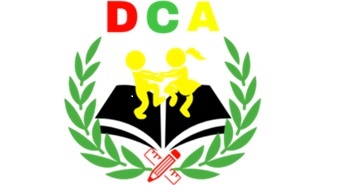 2021-2022 CALENDARSEPTEMBER (DCA Culture)  7	First Day of School10	1st Week of School Celebration-Half Day14	Diagnostic Assessments15	Diagnostic Assessments17	Professional Development - No SchoolOCTOBER (Conflict Resolution)  9	Back to School-Parent Engagement Night15	Boss Day Luncheon – 	Progress Reports DistributedNOVEMBER (Goal Setting)11	Veteran Day – No School12	End of 1st Marking Period15	Grading Day – No School19	Purposeful Reports Distributed24 – 28  Thanksgiving Break29	School ReopensDECEMBER (Personal Responsibilities)10	Progress Reports Distributed16	Holiday Music Festival17	Winter Recess Begins – No SchoolJANUARY (Decision Making)  3	School Reopens14	School Picture Day17	MLK Day – No School21	End of 2nd Marking Period24	Professional Development/Grading Day –	No School29	Parent Engagement MeetingFEBRUARY (Self-Control)  5	DCA School Board Meeting21	President’s Day – No School25	Black History Month PresentationMARCH (Teamwork & Diversity)  4	Progress Reports Distributed11 – 14  Recharge to Finish Strong – 	No School15	School Reopens26	Parent EngagementAPRIL (Career Exploration)  1	End of 3rd Marking Period  4	Grading Day – No School  8	Purposeful Reports Distributed14 – 24  Spring Break – No School25	School ReopensMAY (Stress Management)  6	Progress Reports Distributed13	Founder’s Day – No School21	Parent Engagement Meeting25 – 27  Final Assessment Prep30	Memorial Day – No School31	Final Assessment PrepJUNE (Safe summer Activities) 1 – 3  Final Assessment Week  4	Senior Graduation  6	Last Day of SchoolSeptember  2021September  2021September  2021September  2021September  2021September  2021September  2021SuMoTuWeThFrSa123456789101112131415161718192021222324252627282930October  2021October  2021October  2021October  2021October  2021October  2021October  2021SuMoTuWeThFrSa12345678910111213141516171819202122232425262728293031November  2021November  2021November  2021November  2021November  2021November  2021November  2021SuMoTuWeThFrSa123456789101112131415161718192021222324252627282930December  2021December  2021December  2021December  2021December  2021December  2021December  2021SuMoTuWeThFrSa12345678910111213141516171819202122232425262728293031January  2022January  2022January  2022January  2022January  2022January  2022January  2022SuMoTuWeThFrSa12345678910111213141516171819202122232425262728293031February  2022February  2022February  2022February  2022February  2022February  2022February  2022SuMoTuWeThFrSa12345678910111213141516171819202122232425262728March  2022March  2022March  2022March  2022March  2022March  2022March  2022SuMoTuWeThFrSa12345678910111213141516171819202122232425262728293031April 2022April 2022April 2022April 2022April 2022April 2022April 2022SuMoTuWeThFrSa123456789101112131415161718192021222324252627282930May 2022May 2022May 2022May 2022May 2022May 2022May 2022SuMoTuWeThFrSa12345678910111213141516171819202122232425262728293031June  2022June  2022June  2022June  2022June  2022June  2022June  2022SuMoTuWeThFrSa123456789101112131415161718192021222324252627282930July  2022July  2022July  2022July  2022July  2022July  2022July  2022SuMoTuWeThFrSa12345678910111213141516171819202122232425262728293031August  2022August  2022August  2022August  2022August  2022August  2022August  2022SuMoTuWeThFrSa12345678910111213141516171819202122232425262728293031